CONTOH COVER MUKA HADAPAN DAN BELAKANG MONOGRAF BAGI KLUSTER  TEKNOLOGI DAN INOVASI 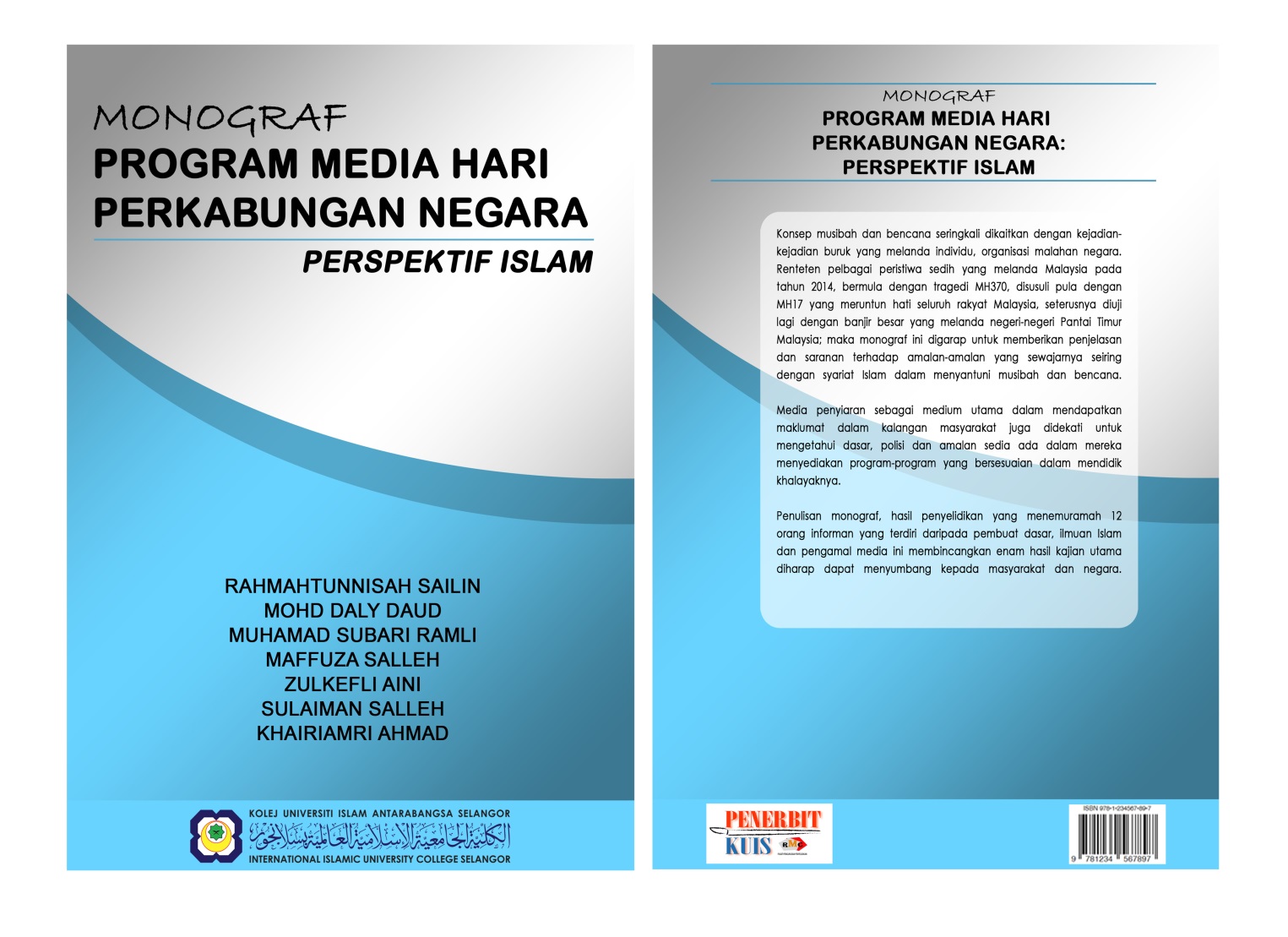 CONTOH COVER MUKA HADAPAN DAN BELAKANG MONOGRAF BAGI KLUSTER  KEWANGAN &PENGURUSAN ISLAM 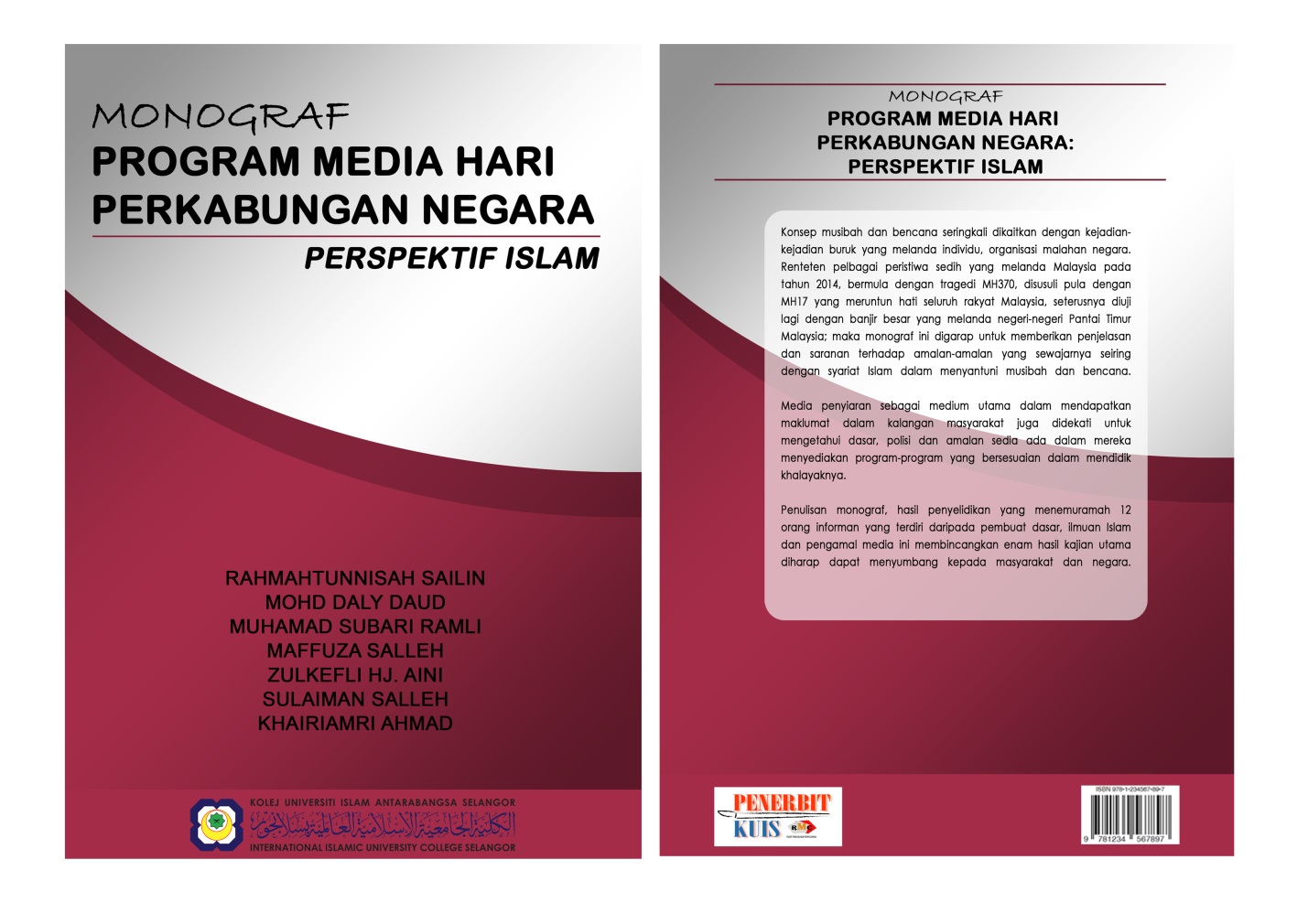 CONTOH COVER MUKA HADAPAN DAN BELAKANG MONOGRAF BAGI KLUSTER  TAMADUN DAN PEMIKIRAN ISLAM 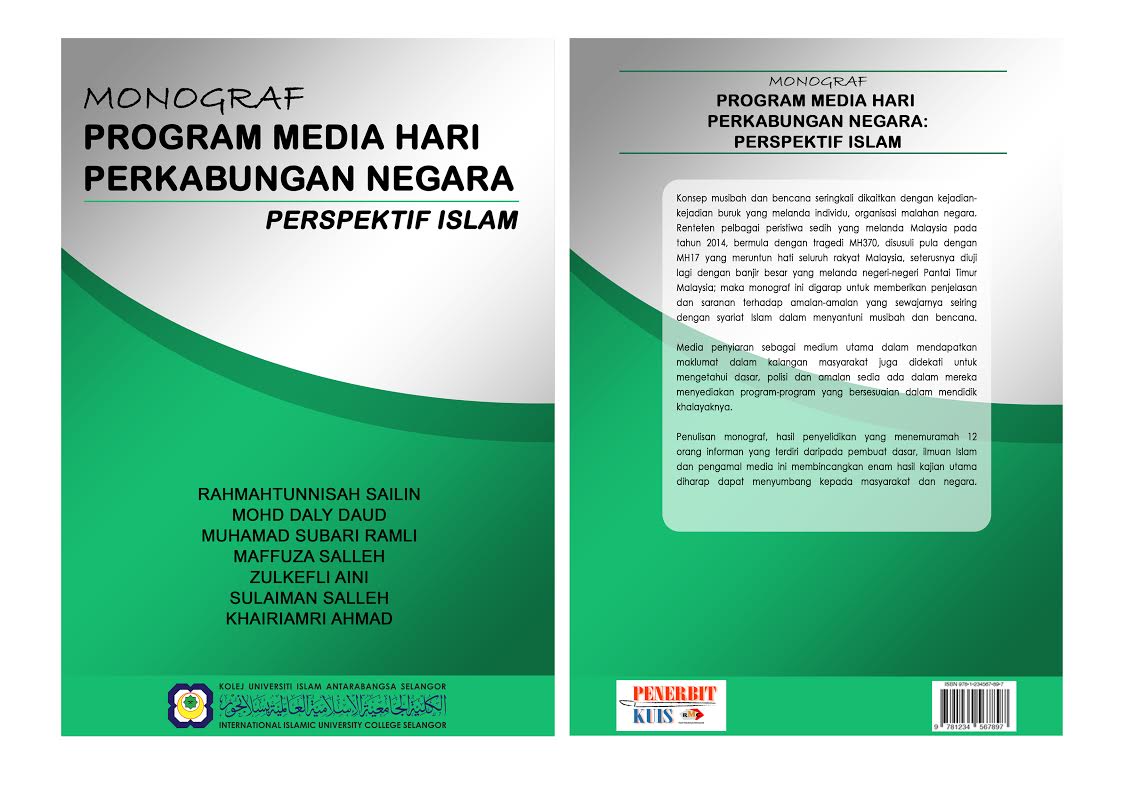 